Załącznik nr 3 do Regulaminu Konkursu 
na wybór inicjatyw lokalnych w roku 2019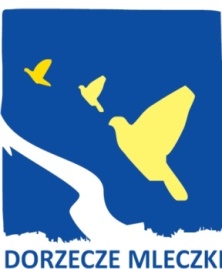 KARTA OCENY MERYTORYCZNEJ WNIOSKU KONKURSOWEGONumer wniosku (wypełnia się elektronicznie):……………………………………………….Tytuł inicjatywy lokalnej (wypełnia się elektronicznie):………………………………………………………………………………………………………………………………………………………………………………………………………………………………………………………………………………………………………Nazwa Wnioskodawcy (wypełnia się elektronicznie):………………………………………………………………………………………………………………………………………………………………………………………………………………………………………………………………………………………………………Lp.Kryterium ocenypunktacjaocena1.Inicjatywa lokalna realizuje zadania 
z zakresu zachowania dziedzictwa lokalnego lub organizacji integracyjnych imprez rekreacyjnych0-52.Czytelny opis inicjatywy lokalnej0-53.Jasno określone cele i efekty inicjatywy lokalnej0-54.Realny budżet inicjatywy lokalnej0-55.Udział środków własnych0-56.Skierowanie inicjatywy lokalnej do społeczności lokalnej0-17.Wykorzystanie lokalnych zasobów0-58.Inicjatywa lokalna  przyczynia się do upowszechniania kultury0-19.Inicjatywa lokalna promuje zdrowy styl życia0-110.Inicjatywa integruje pokolenia (inicjatywa przewiduje działania, które mają na celu integrację różnych pokoleń mieszkańców)0-511.Inicjatywa jest adresowana do lub włącza osoby wykluczone (np. osoby niepełnosprawne, seniorzy, bezrobotni, uzależnieni)0-5PodsumowaniePodsumowanie0-43Oceniający:( imię i nazwisko)Data przeprowadzenia oceny:Podpis: